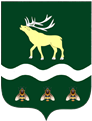 ГЛАВА ЯКОВЛЕВСКОГО МУНИЦИПАЛЬНОГО РАЙОНАПРИМОРСКОГО КРАЯПОСТАНОВЛЕНИЕО назначении публичных слушаний по проекту внесения изменений в градостроительный регламент для территориальной зоны ОД  правил землепользования и застройки Яковлевского сельского поселения, входящего в состав Яковлевского муниципального районаВ целях улучшения инвестиционного климата, в рамках национального проекта «Жилье и городская среда», учитывая заключение комиссии по землепользованию и застройке Яковлевского муниципального района № 1/20 от 25.05.2020г.,  руководствуясь Градостроительным кодексом Российской Федерации, Федеральным законом от 06.10.2003 г. № 131-ФЗ «Об общих принципах организации местного самоуправления в Российской Федерации»,  Уставом Яковлевского муниципального района, Положением об организации и  проведении общественных обсуждений или публичных слушаний  по вопросам градостроительной деятельности на территории  Яковлевского муниципального района от 24.04.2018  года № 718-НПА ПОСТАНОВЛЯЮ: 1.  Назначить публичные слушания  по проекту внесения изменений в градостроительный регламент для территориальной зоны ОД правил землепользования и застройки Яковлевского сельского поселения,  входящего в состав Яковлевского муниципального района  (проект изменений в приложении №1), на 25 июня 2020 года, с проведением собрания участников публичных слушаний в 17-00 часов в здании Администрации Яковлевского муниципального района, по адресу: Приморский край, с. Яковлевка, пер. Почтовый, д.7, 2 этаж, зал заседаний.2. Определить отдел архитектуры и градостроительства Администрации Яковлевского муниципального района ответственным за организацию и проведение публичных слушаний.  3. Начальнику отдела архитектуры (Козлов В.А.) Администрации Яковлевского муниципального района:- обеспечить публикацию оповещения о проведении публичных слушаний (приложение №2)  в газете «Сельский Труженик» и на официальном сайте Администрации Яковлевского муниципального района не позднее чем за 7 дней до дня размещения на официальном сайте проекта, подлежащего рассмотрению на публичных слушаниях. - обеспечить размещение данного постановления и приложений к нему на официальном сайте Администрации Яковлевского муниципального района.	4. Контроль исполнения настоящего постановления оставляю за собой.Глава  Яковлевского муниципального района 	                                                            Н.В. Вязовик от25.05.2020с. Яковлевка№1- пг